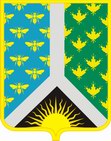 Кемеровская областьНовокузнецкий муниципальный районАдминистрация Новокузнецкого муниципального районаПОСТАНОВЛЕНИЕот 31.07.2019 № 148 г. НовокузнецкОб утверждении среднесрочного прогноза социально-экономического развития Новокузнецкого муниципального района на 2019 и плановый период 2020-2024 годов	На основании раздела 3 Порядка разработки, корректировки и контроля реализации прогнозов социально-экономического развития, утвержденного постановлением администрации Новокузнецкого муниципального района от 15.11.2016 № 269 «Об утверждении Порядка разработки, корректировки и контроля реализации прогнозов социально-экономического развития Новокузнецкого муниципального района»:            1. Утвердить среднесрочный прогноз социально-экономического развития Новокузнецкого муниципального района на 2019 и плановый период 2020-2024 годов согласно приложению к настоящему постановлению.2. Признать утратившим силу постановление администрации Новокузнецкого муниципального района от 27.12.2018 № 223 «Об утверждении среднесрочного прогноза социально-экономического развития Новокузнецкого муниципального района на 2018 и плановый период 2019-2021 годов».3. Опубликовать настоящее постановление в Новокузнецкой районной газете «Сельские вести» и разместить на официальном сайте муниципального образования «Новокузнецкий муниципальный район» www.admnkr.ru в информационно-телекоммуникационной сети «Интернет».4.	Настоящее постановление вступает в силу со дня, следующего за днем его официального опубликования.5. 	Контроль за исполнением настоящего постановления возложить на заместителя  главы  Новокузнецкого  муниципального района по экономике А.В. Гончарову.Глава Новокузнецкогомуниципального района                                                                                           А.В. Шарнин                                                            Заместитель главы Новокузнецкогомуниципального района по экономике                                                                                                                                           А.В. Гончарова                                                                                                                                                                            Приложение                                                                                                                                                                                                                к постановлению администрации                                                                                                                                                                                                                Новокузнецкого муниципального                                                                                                                                                                  района                                                                                                                                                                                                       от 31.07.2019 № 148Среднесрочный прогноз социально-экономического развития Новокузнецкого муниципального района на 2019 и плановый период 2020-2024 годовотчет отчет оценка показателяпрогнозпрогнозпрогнозпрогнозпрогнозпрогнозпрогнозпрогнозпрогнозпрогнозПоказателиЕдиница измерения2020202020212021202220222023202320242024201720182019консервативныйбазовыйконсервативныйбазовыйконсервативныйбазовыйконсервативныйбазовыйконсервативныйбазовый1 вариант2 вариант1 вариант2 вариант1 вариант2 вариант1 вариант2 вариант1 вариант2 вариант12345678910111213141516Население1.1Численность населения (в среднегодовом исчислении)тыс. чел.50,3550,1650,0149,8649,8649,6549,6649,4449,4649,2349,2649,1349,181.2Численность населения (на 1 января года)тыс. чел.50,4950,2150,1049,9249,9249,8049,8149,5049,5249,3749,4049,0949,121.3Численность населения трудоспособного возраста
(на 1 января года)тыс. чел.27,6827,1527,0526,9326,9026,7826,7526,5526,5026,3026,2526,1526,101.4Численность населения старше трудоспособного возраста
(на 1 января года)тыс. чел.12,9413,3313,5013,6813,6513,8613,8014,1214,1014,3514,3214,5714,551.5Ожидаемая продолжительность жизни при рождениичисло лет707070707171727273737474751.6Общий коэффициент рождаемостичисло родившихся живыми
на 1000 человек населения9,59,07,77,88,08,08,08,58,68,18,29,39,81.7Суммарный коэффициент рождаемостичисло детей на 1 женщину- - - - - - - - - - - - - 1.8Общий коэффициент смертностичисло умерших на 1000 человек населения12,212,914,413,713,714,714,614,414,314,514,512,912,81.9Коэффициент естественного прироста населенияна 1000 человек населения-2,7-3,95-6,72-5,92-5,7-6,75-6,6-5,87-5,78-6,36-6,23-3,6-3,031.10Миграционный прирост (убыль)тыс. чел.-0,150,090,150,180,180,030,030,170,170,030,030,260,26Промышленное производство2.1Объем отгруженных товаров собственного производства, выполненных работ и услуг собственными силамимлн руб.113494141223146345,4147991,6157151,6152424,6163321,1155307,6166700,7155368,6168606,7156455,2171963,52.2Индекс промышленного производства% к предыдущему году
в сопоставимых ценах104,9105,8103,6101,1107,4103103,9101,9102,1100101,1100,7102Индексы производства по видам экономической деятельности2.3Добыча полезных ископаемых (раздел B)% к предыдущему году
в сопоставимых ценах105,9105104101,2107,9103,2104,1102102,1100101,1100,7102123456789101112131415162.4Добыча угля (05)% к предыдущему году
в сопоставимых ценах105,4100,8104101,2107,9103,2104,1102102,1100101,1100,71022.5Добыча сырой нефти и природного газа (06)% к предыдущему году
в сопоставимых ценах5,399100100,1101100,2101,1100,3101,2100,3101,31011022.6Добыча металлических руд (07)% к предыдущему году
в сопоставимых ценах- - - - - - - - - - - - - 2.7Добыча прочих полезных ископаемых (08)% к предыдущему году
в сопоставимых ценах471006,499100102100,1102,1100,2102,4100,4102,5100,6102,62.8Предоставление услуг в области добычи полезных ископаемых (09)% к предыдущему году
в сопоставимых ценах96,2163,799101,6102101,9102,8102103102,5103102,7103,12.9Обрабатывающие производства (раздел C)% к предыдущему году
в сопоставимых ценах93,1117,599100100,6100,1101,4100,3101,6100,4101,7100,5101,82.10Производство пищевых продуктов (10)% к предыдущему году
в сопоставимых ценах102,797,998100100,1100,2101,4100,3101,5100,4101,6100,5101,72.11Производство напитков (11)% к предыдущему году
в сопоставимых ценах7297,9100100,3101,4100,4101,5100,5101,6100,6101,7100,7101,82.12Производство табачных изделий (12)% к предыдущему году
в сопоставимых ценах --- - - - - - - - - - - 2.13Производство текстильных изделий (13)% к предыдущему году
в сопоставимых ценах108- - - - - - - -- - - - 2.14Производство одежды (14)% к предыдущему году
в сопоставимых ценах77,856,9100100,1100,8100,2100,9100,3101100,4101,3100,5101,42.15Производство кожи и изделий из кожи (15)% к предыдущему году
в сопоставимых ценах- - - - - - - - - - - - - 2.16Обработка древесины и производство изделий из дерева и пробки, кроме мебели, производство изделий из соломки и материалов для плетения (16)% к предыдущему году168,684100100,1102,9100,2103100,3103,1100,4103,2100,5103,3123456789101112131415162.17Производство бумаги и бумажных изделий (17)% к предыдущему году
в сопоставимых ценах- - - - - - - - - - - - - 2.18Деятельность полиграфическая и копирование носителей информации (18)% к предыдущему году
в сопоставимых ценах -- - - - - - - - - - -- 2.19Производство кокса и нефтепродуктов (19)% к предыдущему году
в сопоставимых ценах -- - - - - - - - - - - - 2.20Производство химических веществ и химических продуктов (20)% к предыдущему году
в сопоставимых ценах4601511005100,4101100,9102101103102104102,6104,62.21Производство лекарственных средств и материалов, применяемых в медицинских целях (21)% к предыдущему году
в сопоставимых ценах -- - - - - - - - - - - - 2.22Производство резиновых и пластмассовых изделий (22)% к предыдущему году
в сопоставимых ценах -- - - - - - - - - -  -- 2.23Производство прочей неметаллической минеральной продукции (23)% к предыдущему году
в сопоставимых ценах23095,9999810099100,5100100,7100,2100,9100,41012.24Производство металлургическое (24)% к предыдущему году
в сопоставимых ценах67,9 -- - - - - - - - - - - 2.25Производство готовых металлических изделий, кроме машин и оборудования (25)% к предыдущему году
в сопоставимых ценах300082,497100101100,1101,3100,2101,4100,3101,5100,4101,62.26Производство компьютеров, электронных и оптических изделий (26)% к предыдущему году
в сопоставимых ценах -- - - - - - - - - - - - 2.27Производство электрического оборудования (27)% к предыдущему году
в сопоставимых ценах240103,2100100101100,2101,4100,4101,5100,5101,6100,6101,72.28Производство машин и оборудования, не включенных в другие группировки (28)% к предыдущему году
в сопоставимых ценах- - - - - - - - - - - - - 2.29Производство автотранспортных средств, прицепов и
полуприцепов (29)% к предыдущему году129,697,699100100,9100,1101100,2101,3100,3101,4100,4101,5123456789101112131415162.30Производство прочих транспортных средств и оборудования (30)% к предыдущему году
в сопоставимых ценах83,5100100,1100,2101100,1101100,2101,3100,3101,4100,4101,52.31Производство мебели (31)% к предыдущему году
в сопоставимых ценах73,6849099100100100,5100,6100,9100,7101100,91012.32Производство прочих готовых изделий (32)% к предыдущему году
в сопоставимых ценах -- - - - - - - - - - - - 2.33Ремонт и монтаж машин и оборудования (33)% к предыдущему году
в сопоставимых ценах58,5184,4100100101100,1101,5100,2101,6100,3101,8100,4101,92.34Обеспечение электрической энергией, газом и паром;
кондиционирование воздуха (раздел D)% к предыдущему году
в сопоставимых ценах102,3119,2100,1100,2100,3100,3100,4100,4100,5100,5100,6100,6100,62.35Водоснабжение; водоотведение, организация сбора и утилизации отходов, деятельность по ликвидации загрязнений (раздел E)% к предыдущему году
в сопоставимых ценах116,496,1100100,1100,5100,2100,6100,3100,7100,4100,8100,5100,92.36Потребление электроэнергиимлн кВт.ч-------------2.37Средние тарифы на электроэнергию, отпущенную различным категориям потребителейруб./тыс.кВт.ч-------------2.38Индекс тарифов на электроэнергию, отпущенную различным категориям потребителейза период с начала года
к соотв. периоду
предыдущего года, %-------------Сельское хозяйство3.1Продукция сельского хозяйствамлн руб.9544895694959872990310273103261069910776111541125011633117623.2Индекс производства продукции сельского хозяйства% к предыдущему году
в сопоставимых ценах101,8100,9102,2100,3100,6100,2100,4100,3100,5100,3100,5100,3100,53.3Продукция растениеводствамлн руб.17091193125613211335137813931444146815051530156716253.4Индекс производства продукции растениеводства% к предыдущему году
в сопоставимых ценах90,295,7102,3102,5103,6101101,1101,5102,1100,7100,8100,6102,83.5Продукция животноводствамлн руб.7835776382398551856888968932925593089649972010066101373.6Индекс производства продукции животноводства% к предыдущему годув сопоставимых ценах104,6101,8102,2100,1100,3100,1100,3100,1100,3100,2100,4100,2100,2Строительство4.1Объем работ, выполненных по виду деятельности "Строительство"в ценах соответствующих лет; млн руб.10925,212196,21175011800118121219012250124501248012770127851327013285123456789101112131415164.2Индекс физического объема работ, выполненных по виду деятельности «Строительство»% к предыдущему году
в сопоставимых ценах98,999,791,195,195,39898,496,996,997,497,498,898,74.3Индекс-дефлятор по виду деятельности «Строительство»% г/г116,5112105,7105,6105,5105,4105,4105,4105,1105,3105,2105,2105,34.4Ввод в действие жилых домовтыс. кв. м общей площади45,325,7262727,52829,12944,93048,43151,8Торговля и услуги населению5.1Индекс потребительских цен на товары и услуги, на конец года% к декабрю
предыдущего года102,1104,6104,3104,2103,8104,0104,0104,0104,0104,0104,0104,0104,05.2Индекс потребительских цен на товары и услуги, в среднем за год% г/г102,5103,1105,0104,0103,7104,0104,0104,0104,0104,0104,0104,0104,05.3Оборот розничной торговлимлн рублей4810,25053,05347,75595,35595,65865,85883,66155,56198,66484,86549,76838,66934,35.4Индекс физического объема оборота розничной торговли% к предыдущему году
в сопоставимых ценах101,2101,9100,6100,8101,0100,9101,2101,0101,4101,2101,6101,4101,85.5Индекс-дефлятор оборота розничной торговли% г/г102,6103,1105,2103,8103,6103,9103,9103,9103,9104,1104,0104,0104,05.6Объем платных услуг населениюмлн рублей897,3948,61007,11071,31071,51139,71144,31212,51224,51291,21310,41376,41403,75.7Индекс физического объема платных услуг населению% к предыдущему году
в сопоставимых ценах100,1101,3101,5101,6102,1101,9102,3102,0102,5102,2102,7102,4102,95.8Индекс-дефлятор объема платных услуг населению% г/г104,9104,3104,6104,7104,2104,4104,4104,3104,4104,2104,2104,1104,1Малое и среднее предпринимательство, включая микропредприятия6.1Количество малых и средних предприятий, включая микропредприятия (на конец года)единиц5925615615615635625655645675655685675716.2Среднесписочная численность работников на предприятиях малого и среднего предпринимательства (включая микропредприятия) (без внешних совместителей)тыс. чел.36393453347034903505351735373525355035353575355035906.3Оборот малых и средних предприятий, включая микропредприятиямлрд руб.8191,397989890994299951004911005111001118511155112751121011385Инвестиции7.1Инвестиции в основной капиталмлн рублей23 684,836 164,336 739,239 718,139 935,140 592,441 926,346 484,549 856,848 856,853 661,249 485,257 484,47.2Индекс физического объема инвестиций в основной капитал% к предыдущему году
в сопоставимых ценах110,1138,396,7103,8104,598,1100,9110,0114,2101,0103,497,4102,87.3Индекс-дефлятор инвестиций в основной капитал% г/г108,0107,6105,1104,2104,0104,2104,1104,1104,1104,1104,1104,0104,27.4Удельный вес инвестиций в основной капитал в валовом региональном продукте% -- - - - - - - - - - - - Инвестиции в основной капитал по источникам
финансирования (без субъектов малого и среднего предпринимательства и объема инвестиций, не наблюдаемых прямыми статистическими методами)7.5Собственные средствамлн рублей12 183,217 942,120 305,123 401,624 600,225 300,126 705,427 422,328 310,430 015,431 983,031 243,033 612,0123456789101112131415167.6Привлеченные средства, из них:млн рублей9 110,614 166,512 760,112 344,712 511,411 233,012 378,312 613,814 708,412 155,712 712,113 293,714 523,97.7кредиты банков, в том числе:млн рублей1 931,94 187,82 500,02 550,02 500,02 500,02 400,02 450,02 350,02 400,02 300,02 300,02 100,07.8кредиты иностранных банковмлн рублей- - - - - - - - - - - - - 7.9заемные средства других организациймлн рублей839,43,33,13,02,92,92,82,82,72,72,62,62,57.10бюджетные средства, в том числе:млн рублей89,7686,9145,8149,0164,0164,0184,0180,0203,0200,0223,0208,0241,07.11федеральный бюджетмлн рублей9,669,368,569,079,072,083,081,092,093,0105,095,0115,07.12бюджеты субъектов Российской Федерациимлн рублей6,818,319,021,025,032,040,038,049,045,055,050,062,07.13из местных бюджетовмлн рублей73,3599,358,359,060,060,061,061,062,062,063,063,064,07.14прочиемлн рублей6 249,69 288,510 111,29 642,79 844,58 566,19 791,59 981,012 152,79 553,010 186,510 783,112 180,4Консолидированный бюджет субъекта Российской Федерации8.1Доходы консолидированного бюджета субъекта
Российской Федерациимлн руб.4522,545768,825090,55151,15187,45183,6152075205,795234,525233,825262,65260,315287,838.2Налоговые и неналоговые доходы, всегомлн руб.3821,934937,324021,44076,14108,44105,614126,384125,794151,524151,824178,64177,314202,838.3Налоговые доходы консолидированного бюджета субъекта Российской Федерации всего, в том числе:млн руб.2872,124012,423154,43205,63232,23230,713247,813247,813271,023271,023294,413294,413314,938.4налог на прибыль организациймлн руб.500,24933,619809909902992,9993993996996100010001003   8.5налог на доходы физических лицмлн руб.1879,182306,351461,4147014731474,91475,71475,714781478148114811485,78.6налог на добычу полезных ископаемыхмлн руб.72,1563,34565961,56262,462,462,962,963,163,1648.7акцизымлн руб.00000000000008.8налог, взимаемый в связи с применением упрощенной системы налогообложениямлн руб.91,69124,29133140147143,3150150156,7156,7160,1160,1166,78.9налог на имущество физических лицмлн руб.04,12,62,82,92,9333,13,13,23,23,88.10налог на имущество организациймлн руб.80,63200,1250254256255257257259259261,8261,8262,58.11налог на игорный бизнесмлн руб.3,450000000000008.12транспортный налогмлн руб.233,4681,0370849091,594949898102102102,638.13земельный налогмлн руб.6,03247,5147,7150152151153153155155159159160,58.14Неналоговые доходымлн руб.949,81924,9867870,5876,2874,9878877,98880,5880,8884,19882,9887,98.15Безвозмездные поступления всего, в том числемлн руб.700,61831,51069,110751079107810811080108310821084108310858.16субсидии из федерального бюджетамлн руб.26,1897226,6230231231231,4231,9232232232,2232,4232,68.17субвенции из федерального бюджетамлн руб.668,85725,7826,9829830830830,9831831,1831,4831,4831,88328.18дотации из федерального бюджета, в том числе:млн руб.- - - - - - - - - - - - - 8.19дотации на выравнивание бюджетной обеспеченностимлн руб. -- - - - - - - - - - - - 8.20Расходы консолидированного бюджета субъекта
Российской Федерации всего, в том числе по направлениям:млн руб.2055,692502,22592,52623,52639,452635,052647,72647,32656,862657,812668,72667,52678,48.21общегосударственные вопросымлн руб.235,14347,1293,5270271271273273274274275,82762788.22национальная оборонамлн руб.2,1622,032222222222,12,18.23национальная безопасность и правоохранительная деятельностьмлн руб.42,6151,249,24544,844,845454646484748,28.24национальная экономикамлн руб.152,09215,6214,5205206206207,2207,2208,8208,82092092108.25жилищно-коммунальное хозяйствомлн руб.310,65348,7340332333333335335336336337,7337,73398.26охрана окружающей средымлн руб.00000000000008.27образованиемлн руб.845,951005,511361200121012071210,51210,5121212121213121312158.28культура, кинематографиямлн руб.123,36180,2185,5189190190190,8190,5191191192,9192,9193,98.29здравоохранениемлн руб.00000000000008.30социальная политикамлн руб.325,97339,2350352353352,3354354355355,93573573588.31физическая культура и спортмлн руб.0,793,41,41,51,551,551,61,61,661,66222,18.32средства массовой информациимлн руб.4,715,55,866,26,16,46,36,96,9777,28.33обслуживание государственного и муниципального долгамлн руб.000,511,11,11,21,21,51,551,71,728.34Дефицит(-), профицит(+) консолидированного бюджета субъекта Российской Федерации, млн рублеймлн руб.2466,853266,6224982527,62547,952548,562559,682558,492577,662576,012593,92592,812609,43123456789101112131415168.35Муниципальный долг муниципальных образований, входящих в состав субъекта Российской Федерациимлн руб.0000000000000Труд и занятость9.1Численность рабочей силытыс. чел.28,7230,128,5227,3927,4326,8826,95526,4826,60126,126,20725,9526,0579.2Среднегодовая численность занятых в экономике (по данным баланса трудовых ресурсов)тыс. чел.25,2226,8925,2924,1524,17523,6223,6823,2123,32122,8322,91222,6722,7579.3Номинальная начисленная среднемесячная заработная плата работников организацийрублей43492,35024152741550995517457509578836088261450642376486568072688349.4Темп роста номинальной начисленной среднемесячной заработной платы работников организаций% г/г110,8115,5105104,5104,6104,4104,9105,9106,2105,5105,6106106,19.5Среднемесячная начисленная заработная плата наемных работников в организациях, у индивидуальных предпринимателей и физических лиц (среднемесячный доход от трудовой деятельности)рублей-------------9.6Темп роста среднемесячной начисленной заработной платы наемных работников в организациях, у индивидуальных предпринимателей и физических лиц (среднемесячный доход от трудовой деятельности)% г/г-------------9.7Реальная заработная плата работников организаций% г/г108,1112100100,5100,9100,4100,9101,8102,1101,5101,5101,91029.9Уровень безработицы (по методологии МОТ)% к раб. силе-------------9.10Уровень зарегистрированной безработицы (на конец года)%1,21,21,21,111,11110,90,90,90,99.11Общая численность безработных (по методологии МОТ)тыс. чел. -- - - - - - - - - - - - 9.12Численность безработных, зарегистрированных в государственных учреждениях службы занятости населения (на конец года)тыс. чел.0,3740,3680,370,40,360,40,350,40,330,30,30,30,39.13Фонд заработной платы работников организациймлн руб.14989,218147,7180501811018161,111855018722,741934519615,552011920399,012120021523,349.14Темп роста фонда заработной платы работников организаций% г/г116,69121,0799,46100,33100,62102,43103,09104,29104,77104103,99105,37105,51Основные фонды10.1Амортизация основных фондовмлрд рублей4269,037096,418100760079007900820082508500845087008800900010.2Темп роста амортизации основных фондов% г/г166,2114,193,897,5103,9103,8104,4103,7102,4102,4104,1103,410.3Среднегодовая стоимость амортизируемого имуществамлрд рублей46641,460638,87200074000748507530075850766007725077200780007835079350Финансы организаций11.1Темп роста прибыли прибыльных организаций для целей бухгалтерского учета% г/г133,410798,8102,4100,9100,898,4102,1100,699,9101,6100,3